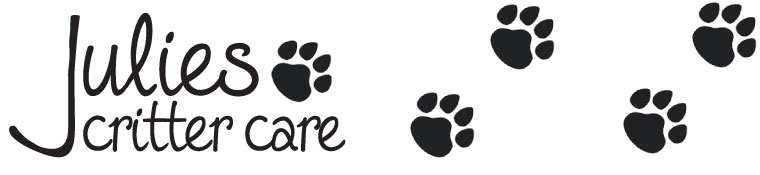 The parties herein agree as follows:This contract is an agreement between Julie’s Critter Care and ______________________________________ (Client) for the home and pet care services beginning on _________/_________/_________, and thereafter on an as-needed basis. Julie’s Critter Care agrees to provide services as stated in this contract in a trustworthy, reliable and caring manner.PET CARE1. Client authorizes Julie’s Critter Care, its owner to perform care and services as outlined in this contract. Other forms from Julie’s Critter Care, including the Customer Questionnaire forms are also considered a part of this contract. 2. Julie’s Critter Care is authorized by signature below to seek emergency veterinary care with release from all liabilities related to transportation, treatment and expenses.  Should specified veterinarian be unavailable, client authorizes Julie’s Critter Care to approve medical and/or emergency treatment and expenses with any available veterinarian or animal hospital facility.  Client agrees to promptly reimburse Julie’s Critter Care for any expenses incurred.3. Client authorizes Julie’s Critter Care to use  her best judgment in caring for pet(s) and home in the event of natural disasters, severe weather or other circumstances out of the pet sitter’s control.  Client recognizes that in inclement weather, Julie’s Critter Care may cancel dog walks for the safety of both the sitters and the pet(s). Julie’s Critter Care will, in inclement weather, make every attempt to make visit(s) to your pet(s), however there may be instances we will not make visits due to the safety of the sitter. With signature below, this includes giving full permission to Julie’s Critter Care to act in Client’s stead and authority if the fire department, police department or other official parties are required to assist with emergency or unusual circumstances during the pet sitting assignment.4. Client further acknowledges the risks inherent to keeping house keys outdoors and relying on electronic devices for entry to a home and that these risks have the potential to affect access for Julie’s Critter Care to care for their pet(s).5. Client recognizes that it is not Julie’s Critter Care intention to provide services for outdoor cat(s), dog(s) with no access to indoor shelter, or to provide visits to cat(s) on a schedule that is less than one visit every day. 6. Client understands that if client notifies Julie’s Critter Care that additional visit(s) to pet(s) or home are needed after scheduled visits have been agreed upon or services have begun, Julie’s Critter Care cannot guarantee that these visits can be scheduled.7. Client agrees to keep Julie’s Critter Care up to date on any changes in pet/house care including but not limited to pet(s) behavior and health.8. Client agrees to keep pet(s) living area and home in a safe condition for pet(s) and to review safety of home prior to departing for every assignment that is made with Julie’s Critter Care.9. Client acknowledges that they are responsible for keeping Julie’s Critter Care up to date on any changes to the care of their pets and home prior to every arranged assignment with Julie’s Critter Care.PAYMENT1. The standard fee for your house/pet care is $_____________________________.Additional services, surcharges, or provisions may be incurred when applicable.  Rates are subject to change without notice and can vary depending on the specific assignment.     2. Client agrees to repay Julie’s Critter Care for any unexpected and/or necessary expenses for veterinary care, items for the home relevant to home/pet care, pet food, or other supply needs.3. Client agrees to pay for services IN FULL upon scheduling services or at day services beginning. Services will not be rendered if payment is not received in full prior to the first scheduled sit of the assignment.4. There will be a $25 handling charge for checks returned for any reason.5. Client agrees that if Pet Sitting or Overnight service is cancelled within the 72 hour window to pay the cancellation fee in the amount of 25% of the invoice.6. Client acknowledge there is a mileage fee of $.30 per mile after the first 10 miles, which are free. This fee is base on mileage from my home base and is 1 way travel only.LIABILITY1. Client expressly waives and relinquishes all claims against Julie’s Critter Care, except those arising from negligence or willful misconduct on the part of Julie’s Critter Care during the duration of the assignment.2.   Should the pet sitter be bitten or otherwise exposed to any disease, ailment, or injury from Client’s animal or premises, it will be the Client’s responsibility to pay all costs and damages incurred by the victim.  Serious bites must be reported by law.3. Julie’s Critter Care reserves the right to terminate this contract at any time before or during its term for any reason.  If Julie’s Critter Care, in its sole discretion, determines that Client’s pet(s) pose a danger to the health or safety of the pet sitter, or if these concerns prohibit pet sitting services to continue, the Client authorizes pet(s) to be placed in a kennel, with all charges paid by the Client.4. It is expressly understood and agreed that Julie’s Critter Care shall not be held responsible for any damage to Client’s property or to the property of others, caused by Client’s pet(s) during the period in which they are in the care of Julie’s Critter Care.5. Client authorizes this signed contract to be valid for future services provided Julie’s Critter Care, permitting telephone or email reservations to be accepted and gives authorization to enter premises without further signed contracts.I have reviewed this service for accuracy and understand its contents.CLIENT SIGNATURE_____________________________________________________            DATE___/___/____ [Julie’s Critter Care] ______________________________________________________